Paper title (Times New Roman 16, bold) Author's Name1,2 and Author's Name2(Times New Roman 14, line spacing: 
before 12 points, after 6 points,)1Authors' affiliations (use complete addresses)2Please indicate, if needed, other affiliations by using superscript numbers (1, 2, 3 etc.) as shown aboveIntroduction (Times New Roman 12, bold, line spacing: before 12 points, after 6 points)Page margins should be 2.5 cm for top, bottom, right and left margins. Use font type Times New Roman (12 point), with single spaced lines.Experimental The abstract should contain five parts: introduction, experimental, results and discussion, conclusions, references.Results and discussion The figure, table and their title should be centered according to the examples shown below.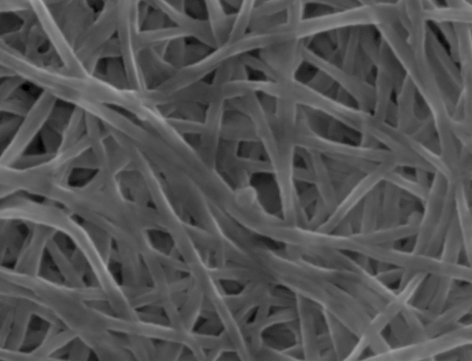 Fig. 1 Title of Fig 1.Table 1. Title of Table 1.Conclusions The abstract should not exceed two A4 pages.References Author A.; Author B: Abbreviation of Journal Title, Year, Volume(Issue) Pages Author A., Tittle of the Book, Publisher, Year, Pages.PropertiesRPROThermal conductivity [mW/m·K]20,4219,82Apparent density [kg/m3]37,743,8